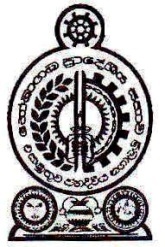 හෝමාගම ප්‍රාදේශීය සභාව2021.10.05 දින පෙ.ව.10.00ට රැස්වූ නිවාස හා ප්‍රජා සංවර්ධන කාරක සභා වාර්තාවසැ.යු. :- මෙහි පහත සඳහන් නිර්දේශයන් පිළිබඳ සංශෝධන හා අනුමැතීන් 2021.10.26 වන දින      මහ සභා වාර්තාවේ හි සඳහන් වන බව කාරුණිකව සලකන්නපැමිණීම :-සභාපති   :-	    01. ගරු ප්‍රා.ස.මන්ත්‍රී	  - ජී.චමින්ද අරුණ ශාන්ත මහතාසාමාජීකයින්	    02. ගරු ප්‍රා.ස.මන්ත්‍රී	  - ජිනදාස අබේවර්ධන නාගසිංහ මහතා                            03. ගරු ප්‍රා.ස.මන්ත්‍රීනී - එරත්න පතිරණලාගේ ‍ප්‍රියන්ති මහත්මි‍ය    04.ගරු ප්‍රා.ස.මන්ත්‍රී	   - ඩබ්.වී.කිත්සිරි දේවප්‍රිය ද සොයිසා මහතා    05. ගරු ප්‍රා.ස.මන්ත්‍රී    - ලිෂාන්ත තිලංක කුමාර රණසිංහ මහතානොපැමිණිම :-	    06. ගරු ප්‍රා.ස.මන්ත්‍රී	   - වාද්දුවගේ ක්‍රේෂන් ගයන්ත මහතා		    07. ගරු ප්‍රා.ස.මන්ත්‍රී    - ආනන්ද කරුණාතිලක මාතරආරච්චි මහතා                       	  08. ගරු ප්‍රා.ස.මන්ත්‍රී	   - බැද්දගේ දෝන ඉනෝකා තනුජා මහත්මිය                            09. ගරු ප්‍රා.ස.මන්ත්‍රීනී - ඩැරිස් ජෑන්ස් මහත්මිය                      	    10. ගරු ප්‍රා.ස.මන්ත්‍රී    - ඉන්දික ප්‍රසන්න කුමාර කෝරළගේ මහතා		    11. ගරු ප්‍රා.ස.මන්ත්‍රී	   - මුදුන්කොටුවගේ දොන් ශාන්ත මහතා                      	    12. ගරු ප්‍රා.ස.මන්ත්‍රී	   - අනුර පුෂ්ප කුමාරසිරි මහතානිලධාරීන්  :-   01. ලේකම්			   	- කේ.බී.ටී කේ ගුණතිලක මහත්මිය	                       02. පුස්තකාලයාධිපති (මීගොඩ)		- යු.පී.එන්.එම් කුමාරී මහත්මිය                       03. පුස්තකාලයාධිපති (හෝමාගම)	- විජිත් ජයසිංහ මහතා                       04. කළ සේවා නිලධාරී (සභා)		- පී.ජී ප්‍රියංගනී මහත්මිය                        05. පෙර පාසල් ගුරු(මුණසිංහගම)	- ඩබ්.ඩී.සන්ධ්‍යා කුමාරි මිය01.	2021 ඔක්තෝබර් කියවීම් මාසයේ වැඩසටහන් වෙනුවෙන් වෑතර සිරිලියනගේ මහජන පුස්තකාලයේ කියවන මුද්දර කුටියක් සෑදීමට යෝජනා කොට ඇත. ඒ සඳහා කියවන මුද්දර වැඩසටහන මෙහෙයවන නිරෝෂණ පීරිස් මහතාගේ උපදෙස් පත්‍රිකාවක් ද කාරක සභාවේ අවධානයට යොමු කරමින් එම කියවන මුද්දර කුටිය නිර්මාණය කිරීම සඳහා වැයවන වියදම දැරීමට අවශ්‍ය අනුමැතිය ලබාගැනීම සඳහා වෑතර පුස්තකාලයාධිපති විසින් ඉල්ලීමක් යොමු කර තිබුණි. ඒ පිළිබඳව සලකා බලන ලද කාරක සභාව විසින් වෑතර සිරිලියනගේ මහජන පුස්තකාලයේ කියවන මුද්දර කුටියක් සෑදීමට අනුමැතිය ලබා දීමටත්, ඉඳිකිරිම් සඳහා වන ඇස්තමේන්තුවක් සකස් කර ඉදිරි කාර්මික කමිටුවකට යොමු කර අනුමැතිය ලබා ගැනීමට සුදුසු බවටත් නිර්දේශ කරන ලදී.02.	උඩුවන පන්සල පාරේ අංක 233/2 නිවසේ පදිංචි කේ.එල්.ලීලාරත්න මහතාගේ හදිසි අනතුරෙන් සුසුම්නාවට සිදු වී ඇති ආබාධය නිසා හදිසි සැත්කම වෙනුවෙන් රු.250,000.00 ක මුදලක් උඩුවන ජනහිත ප්‍රජා මණ්ඩල ගිණුමෙන් නිදහස් කර ගැනීම සඳහා ඉල්ලීමක් යොමු කර තිබුණි. ඒ පිළිබඳව සලකා බලන ලද කාරක සභාව විසින් කේ.එල්.ලීලාරත්න මහතාගේ සුසුම්නාවට සිදු වී ඇති ආබාධය නිසා සිදු කරනු ලබන සැත්කම වෙනුවෙන් උඩුවන ජනහිත ප්‍රජා මණ්ඩල ගිණුමෙන් රු.250,000.00 ක මුදලක් නිදහස් කර ගැනීමට අනුමැතිය ලබා දීම සුදුසු යැයි නිර්දේශ කරන ලදී.03.	2021.03.02 නිවාස සහ ප්‍රජා කමිටුවෙන් 2021.03.23 මහ සභා රැස්වීමේ සභා තීරණ ප්‍රකාරව අංක 19 යටතේ අනුමත කරන ලද කතෘවරුන්ගේ කෘති මිල දී ගැනිම් යටතේ අනු අංක 03 යටතේ ගීතාංජලී ගුණසේකර මියගේ “හිතුවක්කාරී මං” කෘති 05ක් මිල දී ගැනීම සඳහා ඉදිරිපත් කරන ලද මිල ගණන් වැරදීමකින් සටහන් වී ඇති අතර, එය පහත පරිදි සංශෝධනය කර අදාල ගෙවිම් සිදු කිරීමට අනුමැති පතා හෝමාගම බණ්ඩාරනායක මහජන පුස්තකාලයේ පුස්තකාලයාධිපති විසින් ඉල්ලීමක් සිදු කර තිබුණි.2021.03.02 නිවාස කමිටුවට ඉදිරිපත් කරන ලද මිල ගණන්	සංශෝධනය කල යුතු මිල ගණන්ඒ පිළිබඳව සලකා බලන ලද කාරක සභාව2021.03.02 දින පවත්වන ලද නිවාස සහ ප්‍රජා කමිටුවේ අංක 03 හි ගීතාංජලී ගුණසේකර මියගේ “හිතුවක්කාරී මං” කෘතියේ පිටපත් 05ක් මිලදී ගැනීම සඳහා රු.2360.00ක වශයෙන් සංශෝධනය කර ගෙවීමට අනුමැතිය සඳහා මුදල් කමිටුවට ඉදිරිපත් කිරීමට සුදුසු යැයි නිර්දේශ කරන ලදී.04.	හෝමාගම බණ්ඩාරනායක මහජන පුස්තකාලයාධිපති විසින් පුස්තකාලය සඳහා පහත සඳහන් අවශ්‍යතාවයන් සපුරා දෙන ලෙස ඉල්ලීමක් යොමු කර තිබුණි.බණ්ඩාරනායක මහජන පුස්තකාලයේ පාඨක සේවා අංශ පාඨකයින්ට පහසුවෙන් හඳුනා ගැනීමට ප්ලාස්ටික් පුවරු හා පාඨක යොමු සකස් කර ගැනීම.පුස්තකාලයේ දැව මේස අවපැහැගැන්වී ඇති බැවින් ළමා මේස පුටු වර්ණ ගැන්වීම, දැව ගෘහභාණ්ඩ පොලිෂ් කිරීම සහ මේස මතුපිට ෆෝමිකා ස්ටිකර් ඇලවීම.පුස්තකාලය සඳහා මල් පැල සහිත මල් පෝචිච් 12ක් මිලදී ගැනීම.ඒ පිළිබඳව සලකා බලන ලද කාරක සභාව විසින්  හෝමාගම බණ්ඩාරනායක මහජන පුස්තකාලයේ පුස්තකාලයාධිපති‍ විසින් ඉල්ලීම් කර ඇති ඉහත අවශ්‍යතාවය ලබා දීමට සුදුසු බවට නිර්දේශ කරන ලදී.05.	හෝමාගම ප්‍රාදේශීය සභා පුස්තකාල 05 සඳහා කතෘ ප්‍රකාශන පොත් මිලදී ගැනිම් යටතේ කතෘන් විසින් ඉදිරිපත් කරන ලද පොත් කාරක සභාවේ අනුමැතිය ලබා ගැනීම සඳහා යොමු කර තිබුණි.ඒ පිළිබඳව සලකා බලන ලද කාරක සභාව විසින් හෝමාගම ප්‍රාදේශීය සභාව සතු පුස්තකාල 05 සඳහා ඉහත සඳහන් කතුවරුන්ගේ පොත් මිලදී ගැනීමට සුදුසු බවට නිර්දේශ කරන ලදී.06.	පිලිප් ගුණවර්ධන මහජන පුස්තකාලයාධිපති විසින් පුස්තකාලය සඳහා පහත සඳහන් අවශ්‍යතාවයන් සපුරා දෙන ලෙස ඉල්ලීමක් යොමු කර තිබුණි.වානේ කබඩ් කලර් ස්ප්‍රේ කර ගැනීම හා කැඩී ඇති කබඩ් පිළිසකර කර ගැනීමළමා අංශය සඳහා අලංකරණ උපකරණ ලබා ගැනීමබිම තබන ලොකු මල් සහිත මල් බඳුන් 02යිසුරතල් සතුන්ගේ ආකෘති - මිකී මවුස්, අලි පැංචා, හා පැංචාපුස්තකාලය ඇතුලත අලංකරණය සඳහා මේස මත රඳවන මල් වාස් 03යි, ලොකු පාපිසි 01යිඒ පිළිබද සලකා බලන ලද කාරක සභාව විසින් ඒ පිළිබඳව සලකා බලන ලද කාරක සභාව විසින්  පිලීප් ගුණවර්ධන මහජන පුස්තකාලයේ පුස්තකාලයාධිපති‍ විසින් ඉල්ලීම් කර ඇති ඉහත අවශ්‍යතාවය ලබා දීමට සුදුසු බවට නිර්දේශ කරන ලදී.2021.10.05 දින ,					ජී.සී.අරුණ ශාන්ත.හෝමාගම ප්‍රාදේශීය සභාව 				ගරු ප්‍රාදේශීය සභා මන්ත්‍රී,							නිවාස හා ප්‍රජා සංවර්ධන කාරක සභාව පිටපත් ගණනවට්ටමපොතක මිලවට්ටම් අඩුකල පසු මිලපොත් 05ක මිල0520%රු.450.00රු.360.00රු.1800.00පිටපත් ගණනවට්ටමපොතක මිලවට්ටම් අඩුකල පසු මිලපොත් 05ක මිල0520%රු.590.00රු.472.00රු.2360.00අනු අංකයකර්තෘගේ/ ප්‍රකාශකගේ නමකෘතියේ නමපිටපත් ගණනවට්ටමපොතක මිලවට්ටම අඩු කළ පසු පොතක මිලවට්ටම අඩු කළ පසු පොත් 05 මිල01කේ.එස්.ඊ.ඩී.කොඩිකාරකිරිගල් පොත්ත හා තවත් කෙටි කතා520%250.00200.001000.0001කේ.එස්.ඊ.ඩී.කොඩිකාරවාෂ්ප දුම්රියෙන් අධිවේගී දුමිරියට520%450.00360.001800.0002මොහාන්දාස් සමරක්කොඩිවිචිත්‍ර ප්‍රභාස්වර520%300.00240.001200.00